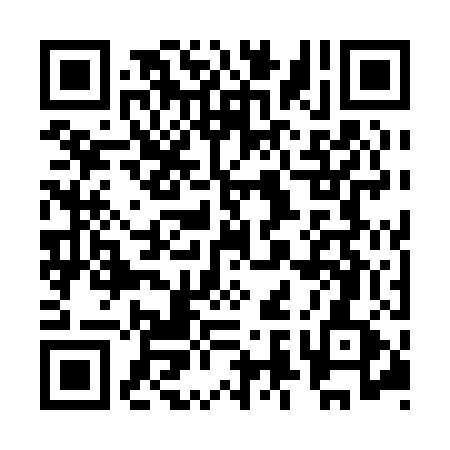 Ramadan times for Kolonia Sobieseki, PolandMon 11 Mar 2024 - Wed 10 Apr 2024High Latitude Method: Angle Based RulePrayer Calculation Method: Muslim World LeagueAsar Calculation Method: HanafiPrayer times provided by https://www.salahtimes.comDateDayFajrSuhurSunriseDhuhrAsrIftarMaghribIsha11Mon4:174:176:0911:563:495:455:457:3012Tue4:154:156:0711:563:515:475:477:3213Wed4:124:126:0411:563:525:485:487:3414Thu4:104:106:0211:563:545:505:507:3615Fri4:074:076:0011:553:555:525:527:3816Sat4:054:055:5811:553:565:545:547:4017Sun4:024:025:5511:553:585:555:557:4218Mon4:004:005:5311:553:595:575:577:4419Tue3:573:575:5111:544:015:595:597:4620Wed3:553:555:4811:544:026:006:007:4821Thu3:523:525:4611:544:036:026:027:5022Fri3:493:495:4411:534:056:046:047:5223Sat3:473:475:4211:534:066:056:057:5424Sun3:443:445:3911:534:076:076:077:5625Mon3:413:415:3711:524:086:096:097:5826Tue3:393:395:3511:524:106:116:118:0027Wed3:363:365:3211:524:116:126:128:0228Thu3:333:335:3011:524:126:146:148:0429Fri3:303:305:2811:514:146:166:168:0630Sat3:283:285:2611:514:156:176:178:0831Sun4:254:256:2312:515:167:197:199:101Mon4:224:226:2112:505:177:217:219:122Tue4:194:196:1912:505:197:227:229:153Wed4:164:166:1612:505:207:247:249:174Thu4:134:136:1412:495:217:267:269:195Fri4:104:106:1212:495:227:277:279:216Sat4:084:086:1012:495:237:297:299:247Sun4:054:056:0712:495:257:317:319:268Mon4:024:026:0512:485:267:327:329:289Tue3:593:596:0312:485:277:347:349:3110Wed3:563:566:0112:485:287:367:369:33